PRISAFTALEvedr.levering afProtetiske behandlingermellemRegion Syddanmarkog[NAVN PÅ LEVERANDØREN](herefter benævnt Leverandøren)(Kunden og Leverandøren benævnes herefter samlet som Parterne/Parter– og enkeltvis som en Part)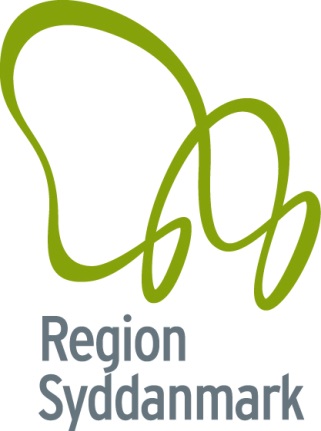 INDHOLD1	Prisaftalen, dens Parter og aftaleområdet	32	Aftaleperiode	43	Pris, fakturering og betaling	64	Tidsfrist for levering af ydelsen	75	Statistik	76	Misligholdelse	87	Socialt ansvar og arbejdsklausul	108	Underleverandører	109	Øvrige vilkår	1110	Underskrifter	11BilagKontraktbilag 1: Danske Regioners StandardbetingelserKontraktbilag 2: KravspecifikationKontraktbilag 3: Arbejdsklausul Kontraktbilag 4: PrisoversigtKontraktbilag 5: UdgårKontraktbilag 6: UdgårPrisaftalen, dens Parter og aftaleområdetPrisaftalens ParterPrisaftalen er indgået mellem Kunden og Leverandøren.KundenVed Kunden forståsRegion Syddanmark Damhaven 127100 VejleCVR-nr.: 29190909LeverandørenVed Leverandøren forstås[Indsæt leverandørens navn][indsæt adresse]CVR-nr.: [indsæt CVR-nr.]PrisaftalenVed Prisaftalen forstås nærværende dokument og de tilhørende bilag i henhold til bilagsoversigten. Henvisning til Prisaftalen omfatter dermed også disse bilag. Endvidere omfatter henvisning til Prisaftalen og/eller bilag også bilagenes eventuelle underbilag. De til Prisaftalen hørende bilag og underbilag anses derfor som en integreret del af Prisaftalen. Ved eventuel uoverensstemmelse mellem Prisaftalens dokumenter skal dokumenterne fortolkes på baggrund af følgende prioriterede rækkefølge:Kontraktbilag 2: Kundens kravspecifikation (ekskl. Leverandørens løsningsbeskrivelse) Prisaftalen ekskl. kontraktbilagKontraktbilag 1: Danske Regioners StandardbetingelserKontraktbilag 4: PrisoversigtKontraktbilag 3: Arbejdsklausul Et efterstående dokument vil dog kunne udfylde, uddybe eller supplere et foranstående dokument. Yderligere gælder, at det i nærværende dokument kan være udtrykkeligt bestemt, at der skal ske fravigelse af en bestemmelse i et foranstående dokument. I dette tilfælde er fravigelsen gældende.Aftalens genstandPrisaftalen vedrører levering af protetiske behandlinger og indeholder de ydelser, der fremgår af Kontraktbilag 4.Ydelserne skal overholde kravene i Kundens kravspecifikation, jf. Kontraktbilag 2.Ydelserne skal til enhver tid overholde de gældende lovgivningsmæssige krav, herunder også krav udledt af EU-forordninger og -direktiver.Berettigede enhederFølgende enheder hørende under Region Syddanmark kan anvende Prisaftalen i overensstemmelse med Prisaftalens betingelser:Odense Universitetshospital – RegionstandplejenRegion Syddanmark, herunder dennes institutioner og sygehuse, er ikke forpligtede til at anvende Prisaftalen.KontaktpersonerKundens kontaktpersonerLeverandørens daglige kontakt med Kunden, herunder vedrørende levering af ydelser under Prisaftalen, skal foregå via Regionstandplejen. Øvrige henvendelser, herunder vedrørende ændringer af Prisaftalen, prisregulering foregår ligeledes til Regionstandplejen.Kundens kontaktpersoner: Leverandørens kontaktpersonerLeverandørens kontaktpersoner: AftaleperiodePrisaftalens længdePrisaftalen træder i kraft ved dato for underskrift og er gældende 4 år med mulighed for opsigelse efter 2 år, jf. pkt. 2.3.1.1.Enhver under Prisaftalen i aftaleperioden afgivet ordre er omfattet af Prisaftalens bestemmelser, herunder i forhold til Leverandørens eventuelle misligholdelse, uanset at levering først sker efter aftaleperiodens udløb.UdgårOpsigelseKundens opsigelseOrdinær opsigelseOpsigelse, herunder ophør som følge af nyt udbud, i henhold til pkt. 2.3.1.1 giver ikke Leverandøren ret til erstatning eller anden form for kompensation i anledning af opsigelsen.Prisaftalen udløber, uanset hvad der i øvrigt fremgår af nærværende pkt. 2, senest samtidig med kontraktstart på baggrund af et afholdt udbud på aftaleområdet. Hvis et udbud kun omfatter en eller flere af produktlinjerne omfattet af Prisaftalen, jf. pkt. 1.3, udløber Prisaftalen for så vidt angår denne/disse produktlinjer senest samtidig med kontraktstart på baggrund af udbuddet. Prisaftalen vil i så fald fortsætte uændret for alle øvrige produktlinjer i Prisaftalen. Kunden skal orientere Leverandøren om et påbegyndt udbud på aftaleområdet senest en uge efter, at udbudsbekendtgørelse eller lignende er offentliggjort og tilgængelig i EU-tidende eller tilsvarende.Kunden kan herudover med et varsel på 3 måneder til den 1. i en måned i øvrigt skriftligt opsige Prisaftalen. Opsigelse i et sådant tilfælde kan dog først ske med virkning fra og med 12 måneder efter aftaleperiodens start (opsigelse efter 12 måneder forudsætter således, at varsel herom er fremsendt senest 9 måneder efter aftaleperiodens start).Opsigelse som følge af klagenævnskendelse mv.Hvis Kundens beslutning om indgåelse af Prisaftalen indbringes for Klagenævnet for Udbud eller domstolene, og beslutningen herefter annulleres, og/eller Prisaftalen, eller dele heraf, erklæres for ”uden virkning”, eller Kunden i øvrigt pålægges at bringe Prisaftalen til ophør, kan Prisaftalen i hele aftaleperioden – helt eller delvist – opsiges skriftligt af Kunden med et passende varsel.Opsigelse i henhold til pkt. 2.3.1.2 giver alene Leverandøren ret til erstatning i form af negativ kontraktinteresse. Kundens erstatningsansvar i forbindelse med opsigelse efter nærværende bestemmelse er dog under alle omstændigheder maksimeret til 30.000 danske kroner. Såfremt opsigelsen skyldes forhold som Leverandøren bærer ansvaret for, har Leverandøren ikke ret til erstatning. Opsigelse som følge af at Leverandøren omfattes af udelukkelsesgrundeHvis Leverandøren bliver omfattet af en eller flere af de obligatoriske udelukkelsesgrunde, som fremgår af Udbudslovens § 135 og § 136 (dette gælder uanset, at dette sker efter Kontraktens indgåelse) kan Kunden i hele kontraktperioden opsige Prisaftalen uden varsel. Det samme gælder for så vidt angår de frivillige udelukkelsesgrunde i henhold til Udbudslovens § 137 i det omfang, disse af Kunden i udbuds- eller tilbudsindhentningsmaterialet har været angivet som en udelukkelsesgrund i selve udbuddet eller tilbudsindhentningen. Opsigelse i henhold til nærværende bestemmelse kan dog alene ske, såfremt Leverandøren ikke forinden med en passende frist har foretaget tilstrækkelig self-cleaning i medfør af Udbudslovens § 138. Opsigelse i henhold til nærværende bestemmelse giver ikke Leverandøren ret til erstatning eller anden form for godtgørelse i anledning af opsigelsen.Leverandørens opsigelseLeverandøren kan med et varsel på 3 måneder til den 1. i en måned skriftligt opsige Prisaftalen. Opsigelse i et sådant tilfælde kan dog først ske med virkning fra og med 12 måneder efter aftaleperiodens start (opsigelse efter 12 måneder forudsætter således, at varsel herom er fremsendt senest 9 måneder efter aftaleperiodens start).Opsigelse i henhold til pkt. 2.3.2 giver ikke Kunden ret til erstatning eller anden form for kompensation i anledning af opsigelsen.Pris, fakturering og betalingPrisGenereltGældende priser fremgår af Kontraktbilag 4.Priserne i Kontraktbilag 4 er angivet ekskl. moms i danske kroner men inkl. evt. øvrige afgifter og told. Evt. rabatter er fratrukket.Priserne dækker alle de med leverancerne forbundne omkostninger, herunder i forbindelse med ordrebehandling, transport, levering, forsikring, service og support mv., medmindre andet er nævnt eksplicit i Prisaftalen.Leverandøren kan ikke ud over priserne i Kontraktbilag 3 opkræve betaling fra patienten selv, vedkommendes eventuelle private forsikring eller andre for behandlingen mv. eller Ydelser i relation hertil. Der kan herunder ikke kræves betaling ved patientens udeblivelse fra undersøgelse hos Leverandøren.Leverandøren kan ikke opkræve betaling før en behandling er udført.PrisreguleringGrundhonorarerne er fastlagt svarende til oktober 1999-niveauet og vil blive reguleret i henhold til reguleringsaftalen i Overenskomsten mellem Sygesikringens Forhandlingsudvalg og Dansk Tandlægeforening pr. 1. april og 1. oktober. Kunden er ansvarlig for, at evt. prisregulering sker i overensstemmelse med ovenstående.MinimumsordreRegion Syddanmark forpligter sig ikke til at aftage en bestemt mængde af ydelser eller at indkøbe for et bestemt beløb på baggrund af herværende aftale. FaktureringFaktureringen for hele forløbet skal ske til Regionstandplejen, Kæbekirurgisk Afdeling K, Odense Universitetshospital, på følgende EAN nummer: 5798002471021. Fakturaen skal være udformet i overensstemmelse med de til enhver tid gældende regler for elektronisk fakturering til det offentlige. Af fakturaen skal altid fremgå: patientens navn, adresse, cpr-nr., henvisningsdato, hvilken undersøgelse og/eller behandling patienten er henvist til, undersøgelses-/behandlingsdato(er),den af leverandøren udførte undersøgelse og/eller behandling specificeret i overensstemmelse med de i kontraktbilag 2 nævnte ydelser, leverandørens kontaktoplysninger samt leverandørens kontostreng (kontonummer), momsgrundlag og betalingsdato.Det skal tillige fremgå af fakturaen, såfremt leverandøren har: behandlet uforudsete hændelser eller komplikationer,rekvireret tolkebistand i forbindelse af leveringen af ydelserne til patienten, ligesom den originale faktura fra leverandøren af tolkebistanden i så fald skal medsendes,I de tilfælde, hvor leverandøren har anvendt underleverandører, skal leverandøren fremsende en samlet faktura for hele forløbet. Den enkelte underleverandørs ydelse skal være specificeret på fakturaen.BetalingsbetingelseBetalingsbetingelsen er 30 dage fra fakturadato under forudsætning af, at Regionen har modtaget korrekt og fyldestgørende faktura. Fakturadato må ikke være tidligere end leveringsdatoen.Godtgørelse, gaver, rejser mv.Kundens køb i henhold til Prisaftalen må ikke danne grundlag for tildeling af ydelser til Kundens medarbejdere, herunder f.eks. udbetaling af bonus, gebyrer, rabatandele eller anden form for økonomisk godtgørelse, ligesom der ikke må gives rejser og gaver (herunder eksempelvis i form af entrébilletter eller lignende) mv. til Kundens medarbejdere.Tidsfrist for levering af ydelsenDet forventes, at henviste patienter indkaldes med brev inden for 8 hverdag efter, leverandøren har modtaget henvisningen, og at tiden for første undersøgelse ligger inden for 30 hverdage. StatistikLeverandøren skal på opfordring fra Kundens kontraktansvarlige, jf. pkt. 1.5.1, fremsende statistik til den kontraktansvarlige med oplysning om: Leverandørens omsætning i danske kroner hos Kunden af de af Prisaftalen omfattede produkter.Oplysning om antal udførte behandlinger til Kunden af de af Prisaftalen omfattede produkterOmsætning i danske kroner og mængde (antal) skal oplyses for hvert ydelse pr. leveringsadresse. Derudover skal omsætning i alt i danske kroner for den enkelte leveringsadresse samt Kunden samlet set fremgå. Den konkrete udformning af statistikken aftales nærmere mellem Parterne.Statistikken skal være den kontraktansvarlige, jf. pkt. 1.5.1, i hænde senest 14 kalenderdage efter Leverandøren har modtaget anmodning herom. Ovennævnte statistik kan videresendes til anden offentlig myndighed, hvis denne myndighed på vegne af en anden/flere andre, herunder Kunden, forestår udbud af de af Prisaftalen omhandlede Produkter.Kunden har uanset hvad der i øvrigt fremgår af Prisaftalen ret til at anvende, samle og kategorisere de oplysninger, der fremgår af Leverandørens faktura. Retten kan bl.a. udøves ved brug af en platform, hvor disse oplysninger samles, kategoriseres og deles med andre offentlige myndigheder og institutioner. Retten til at anvende, samle og kategorisere de pågældende oplysninger kan ligeledes udøves igennem en af Kunden udvalgt tredjemand, herunder en databehandler. Kunden har ligeledes ret til at dele eller videregive disse oplysninger med andre offentlige myndigheder eller institutioner, ligesom Kunden er berettiget til at lade disse få adgang til en eventuel platform, hvor oplysningerne fremgår.MisligholdelseDer foreligger eksempelvis misligholdelse, såfremt vilkårene i nærværende dokument og dets bilag ikke overholdes, såfremt leverede behandlinger lider af en eller flere mangler, eller såfremt der opstår forsinkelse med mindre andet fremgår af Prisaftalen.Ved misligholdelse af Prisaftalen gælder vilkårene i Kontraktbilag 1 for Leverandørens henholdsvis Kundens misligholdelse medmindre andet fremgår.ManglerDer foreligger en mangel, såfremt Leverandørens ydelser ikke opfylder de i Prisaftalen fastsatte krav, eller såfremt de leverede ydelser ikke i øvrigt svarer til det, som Kunden med føje kan forvente.Mangler kan både relatere sig til den konkrete ydelse leveret til en patient og til den generelle kontraktopfyldelse.Mangler, der relaterer sig til den konkrete ydelse leveret til en patient, er f.eks. fejl ved udførelsen af en undersøgelse og/eller behandling, tandlægefaglige fejlskøn eller mangelfuld information til patienten om forholdsregler efter et indgreb.Mangler i forhold til den generelle kontraktopfyldelse er f.eks. fejlagtig udfyldelse af faktura eller undladelse af at informere Kunden. Kunden kan i tilfælde af, at der foreligger en mangel anmode Leverandøren om en dokumenteret redegørelse om baggrunden for og omstændighederne vedrørende den foreliggende mangel. Redegørelsen skal fremsendes til Kunden senest 5 hverdage efter, at Leverandøren har modtaget anmodningen om en redegørelse. I tilfælde af mangler er Kunden alene forpligtet til at betale for den værdi, den mangelfulde ydelse har for Kunden. Afhjælpning Leverandøren har pligt til, jf. dog straks nedenfor, uden yderligere vederlag straks at rette op på mangler efter påtale, eller hvis Leverandøren selv bliver opmærksom herpå. Afhjælpning i form af ny undersøgelse og/eller behandling forudsætter samtykke fra patienten i overensstemmelse med de til enhver tid gældende regler herfor og kan derfor kun ske i det omfang, patienten giver et sådant samtykke. Succesfuld afhjælpning fritager ikke Leverandøren for ansvar for den periode, hvor mangelfuld ydelse har været leveret.Forholdsmæssigt afslagI tilfælde af mangler ved Leverandørens ydelser er Kunden berettiget til at kræve et forholdsmæssigt afslag efter dansk rets almindelige regler.OphævelseKunden kan ophæve Prisaftalen helt eller delvist, såfremt der konstateres væsentlig misligholdelse, herunder væsentlige mangler, ved Leverandørens udførelse af ydelserne (dvs. både mangler, der relaterer sig til den konkrete ydelse leveret til en patient, og mangler i forhold til den generelle kontraktopfyldelse), og manglerne ikke er afhjulpet inden for rimelig tid. Det anses f.eks. – ikke udtømmende – altid for en væsentlig mangel, der berettiger Kundentil at ophæve Prisaftalen såfremt: Den virksomhedsansvarlige tandlæge ophører i virksomheden og/eller frakendes sin autorisation, og der ikke straks udpeges en ny virksomhedsansvarlig tandlæge i overensstemmelse med de til enhver tid gældende regler.Leverandøren lader undersøgelse og/eller behandling udføre af personer, der ikke er godkendt til at foretage den pågældende undersøgelse og/eller behandling.Leverandøren i grove eller gentagne tilfælde har fejlbehandlet patienter eller begået fejl ved undersøgelse og/eller behandling af patienter.Leverandøren i gentagne tilfælde undlader at informere patienter i overensstemmelse med reglerne i den til enhver tid gældende lovgivning.Leverandøren i gentagne tilfælde udviser adfærd, der ikke er i overensstemmelse med Leverandørens loyalitetsforpligtelse, herunder ved at afvise patienter af andre årsager end tandlægefaglige årsager eller uenighedLeverandøren i gentagne tilfælde undlader at føre journal i overensstemmelse med kravene i den til enhver tid gældende lovgivning.Leverandøren ikke overholder de mindstekrav, der er angivet i Kontraktbilag 2.Hvis Leverandøren erklæres konkurs, er under rekonstruktion, åbner for forhandling af tvangsakkord eller Leverandørens forhold i øvrigt viser sig at være således, at Leverandøren må anses for at være ude af stand til at opfylde rammeaftalen. Ophævelse af Prisaftalen kan dog alene ske i det omfang dette ikke strider mod lovgivningen.Hvis der i Prisaftalens løbetid indledes undersøgelser eller rejses en sag ved Sundhedsstyrelsen eller andre tilsvarende danske eller udenlandske myndigheder om en eller flere af ydelserne eller af Leverandøren, og sagen kan resultere i, at den/de pågældende ydelse(r) ikke længere må anvendes i sundhedsvæsenet og/eller Leverandøren ikke længere må udføre ydelserne. Alternativt kan Kunden vælge at sætte køb af de omhandlede ydelser i henhold til Prisaftalen i bero i den periode, hvor undersøgelsen pågår/sagen verserer, og i denne periode foretage dækningskøb hos en anden leverandør. Ekstraomkostninger herved afholdes for Leverandørens regning. Leverandørens ophør med den virksomhed, som Prisaftalen vedrører, eller indtræden af andre omstændigheder, der bringer Kontraktens rette opfyldelse i alvorlig fare.Leverandøren kan ikke modtage yderligere henvisninger efter, at et varsel om ophævelse på grund af misligholdelse er modtaget. Ophævelse skal ske ved skriftlig meddelelse til Leverandøren.ErstatningLeverandøren er erstatningspligtig efter dansk rets almindelige regler med de begrænsninger, der følger af dette punkt.Leverandøren er ikke ansvarlige for driftstab, følgeskader eller andet indirekte tab. Leverandørens produktansvar følger Produktansvarsloven og dansk rets almindelige regler i øvrigt.For kontrakter indgået efter sundhedslovens §162 stk. 3, hvor Leverandøren er samarbejdsklinik, har Leverandøren ikke forsikringsforpligtelsen for patienterstatningssager. Hvis Leverandøren efter de almindelige erstatningsregler har pådraget sig erstatningsansvar forbeholder Kunden sig at rejse regreskrav for udbetalte erstatninger, såfremt Leverandøren og dennes medarbejdere har udvist grov uagtsomhed eller forsæt.Socialt ansvar og arbejdsklausulSocialt ansvarLeverandøren skal i forbindelse med gennemførelsen af Kontrakten respektere og overholde nationale og internationale love og regler vedrørende menneskerettigheder, arbejdstagerrettigheder og antikorruption med udgangspunkt i:FN’s deklaration om menneskerettigheder,ILO’s otte kernekonventioner om grundlæggende arbejdstagerrettigheder, ogFN’s konvention mod korruptionArbejdsklausul Leverandøren skal sikre, at ansatte hos Leverandøren og eventuelle underleverandører, som medvirker til at opfylde Prisaftalen i Danmark, er sikret løn (herunder særlige ydelser), arbejdstid og andre arbejdsvilkår i henhold til Kontraktbilag 3.Kunden har de misligholdelsesbeføjelser, der følger af Kontraktbilag 3.UnderleverandørerAnsvaret for korrekt opfyldelse af Prisaftalen påhviler Leverandøren, således at Leverandøren hæfter for ydelser fra underleverandører, herunder dennes medarbejdere, på ganske samme måde som for sine egne forhold.Øvrige vilkårFor Prisaftalen gælder i øvrigt de betingelser, der fremgår af Kontraktbilag 1 (”Danske Regioners Standardbetingelser”) i overensstemmelse med pkt. 1.2.UnderskrifterDriftsansvarlig: Cheftandlæge Christian Jakobsen Tlf.: (+45) 6541 3475E-mail: Christian.Jakobsen@rsyd.dkPrisaftaleansvarlig: [titel] [navn]Tlf.: (+45) [telefonnummer]E-mail: [e-mailadresse]Driftsansvarlig: [titel] [navn] Tlf.: (+45) [telefonnummer]E-mail: [e-mailadresse]For KundenFor LeverandørenDato og underskrift Dato og underskriftTitel og navn på underskriverTitel og navn på underskriver